Lesson Plan 4			Title:  Anthropomorphic object 		Length:  3 classesNote: Before you plan and write art experiences; pre-assess your students based on the proposed concepts, enduring understandings, and objectives of the unit/lesson(s). You may also gather this information from (previous) teachers, by reviewing already completed art work, consulting curriculum materials, etc., to get a better understanding of what content students already know and what they will need to know to be successful.Name_________________Title of Piece_____________________Anthropomorphic ObjectWhat did I make? _____________________________________________________________________________________________________________________________________________________________________________________________________________________________________________________________________________________________________________________________________________How did I get my idea? ______________________________________________________________________________________________________________________________________________________________________________________________________________________________How did I make it? (include steps and materials)______________________________________________________________________________________________________________________________________________________________________________________________________________________________What did you learn from the project?______________________________________________________________________________________________________________________________________________________________________________________________________________________________Why do you like to make art?______________________________________________________________________________________________________________________________________________________________________________________________________________________________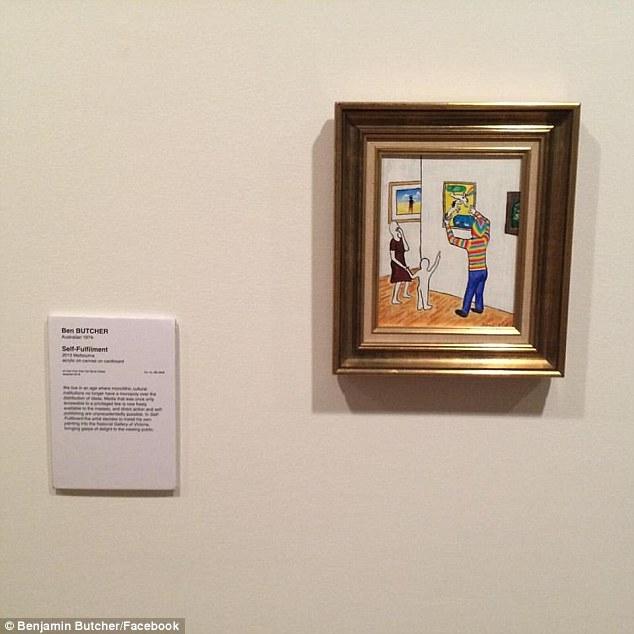 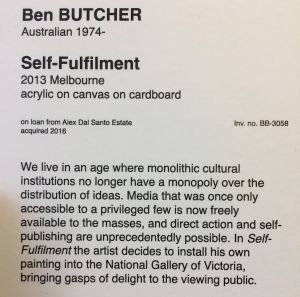 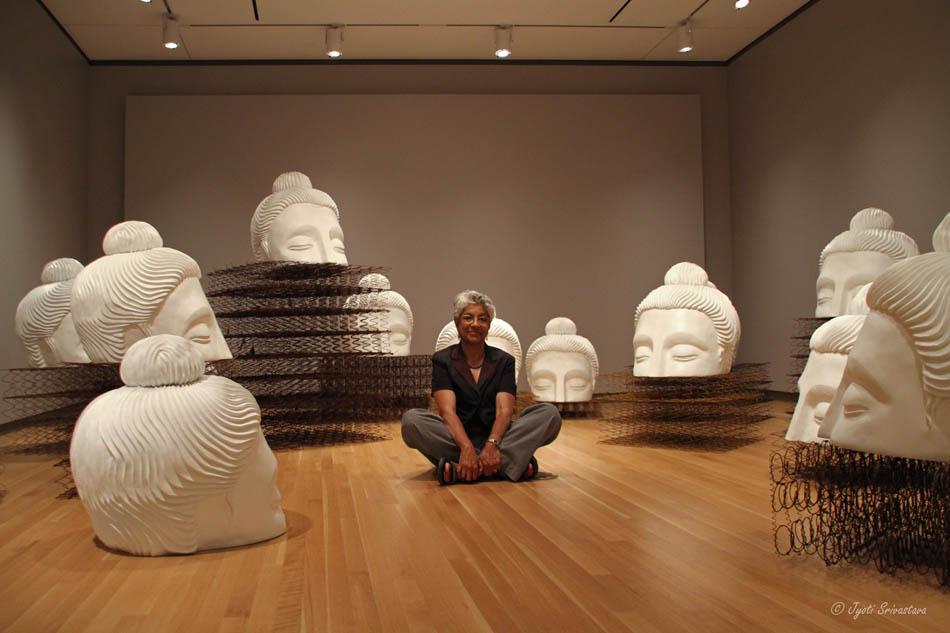 Pre-Assessment: This will need to be done prior to teaching your lesson. Outline the method you will use to determine the skill/knowledge level of your students based on the concepts/enduring understandings/objectives of the lesson. (Hint: turn these into questions.) Be specific in describing what you would recognize as proficient skill/knowledge.Are students able to:Explain the meaning of anthropomorphic Create a clay sculpture using pinch, slab, or coil-building techniquesPerformance:What will students accomplish as a result of this lesson? This can be presented to students in the form of a story. In this narrative the students take on a role and create a learning product about a specific topic for a certain audience. (RAFT – Role / Audience / Format / Topic)For this lesson, we will think about our favorite place in the world, and then focus on our favorite object from that place.  Imagine your favorite object, then imagine that you are asleep in your bed and that object comes to life! Today, we will make a painting of our favorite object as anthropomorphic meaning we will give it humanlike characteristics.  In the next class, we will use our paintings as a reference to make our favorite object creature 3D. Concepts:List the big ideas students will be introduced to in the lesson. These ideas are universal, timeless and transferrable. Examples of concepts used in art might include: Composition, Patterns, Technique, Rhythm, Paradox, Influence, Style, Force, Culture, Space/Time/Energy, Line, Law/Rules, Value, Expressions, Emotions, Tradition, Symbol, Movement, Shape, Improvisation, and Observation Look for concepts in the standards, content specific curriculum, etc.IntentPurposeExpressionInfluence ObservationConnectionEnduring Understanding (s):Enduring Understandings show a relationship between two or more concepts; connected with an active verb. The best enduring understandings not only link two or more concepts; but demonstrate why this relationship is important. Like concepts, they are timeless, transferrable and universal. Align Standards, Prepared Graduate Competencies (PGCs) and Grade Level Expectations (GLEs) to Enduring Understandings.	Artists make connections between their art and the world around them by observation.I can connect art to the world around me.Artists use intent and purpose to create art I can make decisions on what I want my art to mean.Standards: (All lessons should address all standards.)1. Observe and Learn to Comprehend2. Envision and Critique to Reflect	3. Invent and Discover to Create4. Relate and Connect to TransferObjectives/Outcomes/Learning Targets:Objectives describe a learning experience with a condition → behavior (measurable) → criterion. Aligned to: Bloom’s – Standards – GLEs - Art learning and, when appropriate, Numeracy, Literacy and Technology.  Should be written as: Objective.  (Bloom’s: _____ - Standard: _____ - GLE: _____ -Art learning: _____ -Numeracy, Literacy, and/or Technology)Using storytelling and pastel/markers, students will be able to generate ideas and a plan for creating their sculpture.Blooms: Creating Standard/ GLE: Observe and Learn to Comprehend - Artists make choices that communicate ideas in works of art Art Learning: Conceptual/ideation/ personal groundingUsing clay, students will be able to use slab, pinch, or coil building techniques to create a sculpture.Blooms: Apply Standard/ GLE: Invent and Discover to create - Demonstrate basic studio skills  Art Learning: Materials/TechniquesUsing clay, students will be able to create a sculpture that anthropomorphizes one of their favorite objects.Blooms: Apply, Creating Standard/ GLE: Observe and Learn to Comprehend - Artists make choices that communicate ideas in works of art Art Learning: Expressive features and characteristics of artUsing completed artwork, students will be able to evaluate how the artistic decisions of their peers created an anthropomorphic object. Blooms: Evaluating Standard/ GLE: Relate and Connect to Transfer - Works of art connect individual ideas to make meaning/ Envision and Critique to Reflect - Artists, viewers, and patrons make connections among the characteristics, expressive features, and purposes of art and design Art Learning: Critical Reflection/Aesthetics/TransferViewing contemporary artwork examples, students will be able to identify methods for anthropomorphizing objects.Blooms: Remember, Understanding  Standard/GLE:Relate and Connect to Transfer - Works of art connect individual ideas to make meaning Art Learning: Historical and Multicultural ContentDifferentiation:  Explain specifically how you have addressed the needs of exceptional students at both end of the skill and cognitive scale.  Describe the strategies you will use for students who are already proficient and need growth beyond what you have planned for the rest of the class, as well as modifications for students with physical and/or cognitive challenges. Students must still meet the objectives.Differentiation:(Multiple means for students to access content and multiple modes for student to express understanding.)Access (Resources and/or Process)Expression (Products and/or Performance)Differentiation:(Multiple means for students to access content and multiple modes for student to express understanding.)Use of 2D and 3D materials Use of either markers/ pastels/ or colored pencils Choice of Media Extensions for depth and complexity:Access (Resources and/or Process)Expression (Products and/or Performance)Extensions for depth and complexity:Use of sketchbooks for planning/ clay for modeling Using clay to create 3D featuresPlanning their project through sketching Literacy:List terms (vocabulary) specific to the topic that students will be introduced to in the lesson and describe how literacy is integrated into the lesson.Vocabulary: Anthropomorphic, Slab-building, pinch-building, coil-building, Artist StatementLiteracy:  Ideation/brainstorming around characteristics of favorite object and creating an artist’s statement Materials:  Must be grade level appropriate.  List everything you will need for this lesson, including art supplies and tools.  (These are the materials students will use.)  List all materials in a bulleted format.SketchbooksClay Sculpting tools Powerpoint Pastels Acrylic paintPalletsPaint brushesResources:  List all visual aids and reference material (books, slides, posters, etc. Be specific; include title, artist, etc. Make reference to where the material can be found.  (These are the resources used by the teacher to support/develop the lesson.)  List all resources in a bulleted format.“Marcel the Shell with shoes” to illustrate anthropomorphicContemporary artists/sculptorsAnnie Montgomerie - “Fox cub and kitten”Nemo Gould - “Dilator”Ben Butcher “Self-Fulfillment”Indira Johnson “Ten thousand ripples”MOMA video: https://www.youtube.com/watch?v=BDwxeGEeXeYPreparation:  What do you need to prepare for this experience? List steps of preparation in a bulleted format.Gather art materialsPowerpoint Pre-divide clayArtist statement WS: Type, print and tape into sketchbookSafety: Be specific about the safety procedures that need to be addressed with students. List all safety issue in a bulleted format.Don’t eat clay/ paint/ or other materials Action to motivate/Inquiry Questions:Describe how you will begin the lesson to stimulate student’s interest. How will you pique their curiosity and make them interested and excited about the lesson? What inquiry questions will you pose? Be specific about what you will say and do to motivate students and get them thinking and ready to participate. Be aware of the varying range of learning styles/intelligences of your students. Some ideas might include: telling a story, posing a series of questions, role-playing, etc.“Imagine your favorite object.  Now imagine that you are asleep and that object comes to life!”What characteristics makes an object come to life? Show examples“Marcel the shell with shoes on”Annie MontgomerieIdeation/Inquiry: Ideation is the creative process of generating, developing, and communicating new ideas, where an idea is understood as a basic element of thought that can be visual, concrete or abstract.  List and describe inquiry questions and processes you will engage students in to help them develop ideas and plans for their artwork.Prompt students to think of their favorite object coming to life. Have them close their eyes and imagine their object while asking questions:How does it make you feel?What personality does it haveWhat does it do?Students will describe their thoughts/ideas to a classmate while they write/draw them in their sketchbookInstruction:  Give a detailed account (in bulleted form) of what you will teach. Be sure to include approximate time for each activity and instructional methodology: skills, lecture, inquiry, etc. Include motivation and ideation/inquiry where appropriate; including what student will understand as a result of the art experienceDay 1Ring chyme - have students gather in circle to begin classLAUREN - “Alright crew, today we are going to be continuing our lesson on place and working in 3D.  Remember when we talked about our favorite place? Well, today we are going to talk about our favorite object from that place”Play “Marcel the Shell” Video “What was Marcel? Does a shell actually talk in real life? When an object comes to life, it becomes “Anthropomorphic”Introduce work samples and contemporary artistsGary HoveyNotice how this creature comes to life, but really it is just spoons and forks? They came to life!Begin the ideation by having them imagine their object coming to life.Imagine you are tucked in and asleep in bed with your favorite object near you.  Now imagine while you are sound asleep that your object came to life!”Name ten things about that object and how it looks when it comes to lifeWhat characteristics make it come to life? Does it have a face? Maybe arms or legs?Have students turn and talk to their partner about what their object was and how it came to lifeHave students return to their seats and draw a few ideas in their sketchbook After 5 min of sketching, send them to the table to do a quick pastel demo Blending colors, layering, smudgingFor the rest of class (pending on student participation and whether or not they use the remainder of the class working) students will use markers, colored pencil, or pastels to create a drawing of their favorite object as it comes to lifeGo around asking questions like, “What characteristics makes this object come to life?Are there different ways to make the object come to life? Ie- baseball having baseball gloves as handsReflection - Have students briefly write about their object - does it have a name? What does it like to do for fun? What is his personality like?Do a turn and talk with a partnerCleanupHave one student collect all of the pastel boxes from the tablesHave students stack their sketchbooksTime10 min5 minDay 2Intro - students will be seated on carpet in a circleGreet students and let them know we’ll be continuing to work on our projects from last weekAsk students to describe what we talked about and worked on last weekWhile talking about anthropomorphic, show examples of contemporary artist and ask how they created human characteristicsAnnie MontgomerieHuman bodyHuman clothesNemo GouldFaces, eyes, mouthsShoesRe-iterate LT on board“I can use clay to create an object with anthropomorphic features”Tell students that before we start working with clay, we need to revisit our ideas/plans from last week. To do this, we’re gonna share our ideas with a partner. Ask students to grab their sketchbooks, pair up with a classmate, and sit around the room.Study your partner’s drawing, tell them what you see, and identify what they did to make their object anthropomorphicRing chime and ask students to gather around the kidney table for clay demonstrationsAsk students to raise their hand if they’ve worked with clay beforeAsk them if they remember important rules/things about working with clay. Need to guide comments to these items:Thickness - no thicker than your fingerNo air bubblesAsk students what they know/remember about building with clay. Need to guide comments to demonstrate:Making a shape by pinching clayMaking a slab by flattening clay with hands and rollers. Using slabs to create a shapeRolling coils to create shapesUsing a little bit of water like glue when attaching piecesTell students to grab one block of clay and return to their seatsHand out one paper plate per table with toolsWork timeAllow students to work on their objects for the remainder of the classStop students midway through and ask if anyone has had discoveries with clay (building, creating texture, etc.)Clean-upGive one student from each table the following jobs:Pick up leftover clay pieces  on the table/ground and throw awayGather tools and place on the kidney tableTwo students wipe down tables with wet paper towelsAnalyze, reason, describeDescribe, evaluate, generate ideasInterpret information, generate ideas for makingMake reasoned decisions5 min5 min10 min40 min10 minDay 3Intro - students will be seated on carpet in a circleGreet students and let them know we’ll be continuing to work on our projects from last weekExplain that we will be painting our clay pieces today.Show students acrylic painting mixing squares to remind them about how they mixed colors for their last project.“See how many different colors you can mix using few colors!”Have three people in front point out a color that sticks out to them, or that they might want to use for their own sculptureGo over rules for painting clay sculptureUse two thin coats Cover the entire surfaceOnly mix colors on your personal mixing plateDo the big reveal! Lift up a sheet that uncovers all of the fired anthropomorphic sculpturesWork time Clean Up - Designate one student at each table for each task: Paintbrushes, water bowl, pallets/platesStudents will leave painted clay sculptures at their seat Intro Artist Statements -“Has anyone ever been to an art museum before? Maybe the Denver Art Museum, or another place?”... “Well today we are going to virtually visit the museum of modern art, in NY, together!” Show video: Beginning to 1:30min https://www.youtube.com/watch?v=BDwxeGEeXeY Turn to a partner: Tell them What you saw/noticed. “Did you notice any writing? How about people reading something?”Explain that what people were reading was an Artist Statement: An artist's statement is an artist's written description of their work. The brief verbal representation is for, and in support of, his or her own work to give the viewer understandingShow example one from 1974 (Artist: Ben Butcher), Ask students “Who can tell me when this was written?” Explain that people write artist statements a long time ago!Show example from 2011 (Artist Indira Johnson), Ask students “Who can tell me when this was written?” Explain that artist statements are still written today. “Today we get to learn how to write our own artist statements! Raise your hand if you have written one before?” “To learn how to write an artist statement we will break it down and answer individual questions.” Read: Student sampleI like to make art because it is fun and if makes me feel happy. I used water colours for this piece.  I sketched it first and then added the colour.  I enjoy expressing myself through my artwork.  I am working on new blending skills and taking my time.  I am inspired by my Grandfather who also paints with water colours.- Denae BartellaReturn to your seat: Open your sketchbook where you will find your artist statement worksheet. Worksheet Includes: ·   	Student name·   	Title of Piece·   	What did I make?·   	How did I get my idea?·   	How did I make it?·   	What did you learn from the proj?·   	Why do you like to make art?Extra time…Gallery Walk: Set up students artist statements with their artwork. Have students find an artwork across the room and stand by it. Read the artist statement and look at the art. When the light flickers find a new person's work across the room and repeat.Reflect, Analyze, Recall Prior knowledge5min30min5min 10min15min10minStudent reflective/inquiry activity:  Sample questions and activities (i.e. games, gallery walk, artist statement, interview) intended to promote deeper thinking, reflection and refined understandings precisely related to the grade level expectations. How will students reflect on their learning? A participatory activity that includes students in finding meaning, inquiring about materials and techniques and reflecting about their experience as it relates to objectives, standards and grade level expectations of the lesson.)During class threeHave students create an artist statement that explains what they created and the story how their object came to life or what it does.Have students evaluate their work in a gallery walk, and have students share what they like about each other’s work Post-Assessment (teacher-centered/objectives as questions):  Have students achieved the objectives and grade level expectations specified in your lesson plan?Post-Assessment Instrument:How well have students achieved the objectives and grade level expectations specified in your lesson plan? Include your rubric, checklist, rating scale, etc.Did students use storytelling and pastel/markers to generate ideas and a plan for their sculpture.Did students use slab, pinch, or coil building techniques to create a sculpture.Did students create a sculpture that anthropomorphizes one of their favorite objects.Did students evaluate how the artistic decisions of their peers created an anthropomorphic object. Check (+) - Student created a clay sculpture of an object with clearly defined human characteristics.Check - Student created a clay sculpture of an object with somewhat defined human characteristicsCheck (-) - Student created a clay sculpture Self-Reflection:  After the lesson is concluded write a brief reflection of what went well, what surprised you, and what you would do differently.  Specifically address: (1) To what extent were lesson objectives achieved? (Utilize assessment data to justify your level of achievement.) (2) What changes, omissions, or additions to the lesson would you make if you were to teach again? (3)What do you envision for the next lesson? (Continued practice, reteach content, etc.)